                                                           ПОСТАНОВЛЕНИЕ            	проект«    »  декабря 2022 г. № с. Натырбово             Об упорядочении торговли пиротехническими изделиями и создания условий   для обеспечения безопасности населения при приобретении и использовании  пиротехнических  изделий в канун новогодних праздников на территории муниципального образования  «Натырбовское сельское   поселение»                       В целях упорядочения торговли пиротехническими изделиями и создания условий для обеспечения безопасности населения при приобретении и использовании пиротехнических изделий в канун новогодних праздников                                                                   ПОСТАНОВЛЯЮ:Рекомендовать руководителям общеобразовательных учреждений, дошкольных               учреждений  провести профилактическую работу с детьми.Рекомендовать сотрудникам  УУП МО МВД России «Кошехабльский», уполномоченным вести рейдовые мероприятия по проверке мест реализации пиротехнической продукции, обращать особое внимание на наличие у продавцов сертификатов соответствия на продукцию, согласно постановлению Госстандарта РФ от 31.03.1994г. №8 (ред. от  01.04.95) «Об утверждении номенклатуры продукции и услуг, подлежащих обязательной сертификации в Российской Федерации» (вместе с Номенклатурой) и сертификатов     пожарной безопасности на пиротехническую продукцию, согласно ГОСТу Р 51270-99.Реализация пиротехнических изделий развлекательного назначения, не выше  III  класса потенциальной опасности, разрешается на предприятиях торговли всех форм собственности и осуществляется только при наличии у продавца заключения органов государственного пожарного надзора и сертификата соответствия на продукцию, согласно     постановлению Госстандарта РФ от 31.03.1994г.№8 «Об утверждении номенклатуры продукции и услуг, подлежащих обязательной сертификации в Российской Федерации» (вместе с Номенклатурой):К I  классу относятся «Бенгальские свечи, хлопушки, фонтаны настольные, вертушки бабочки»;Ко I I  классу относятся: «летающие фейерверки, дымовые фейерверочные изделия, мини-салюты, фонтаны концертные»;К I I I  классу: «римские свечи, петарды терочные, петарды фитильные и связки петард, наземные фейерверки, мини-ракеты, наборы ракет»;           Сертификат соответствия на пиротехнические изделия развлекательного назначения распространяется только на вид продукции, которая указана в его тексте. Действительными являются копии сертификата соответствия, заверенные подписью и подлинной печатью только:органа, выдавшего сертификат;владельца сертификата, указанного в графе «Производитель, Продавец»;Адыгейским Центром стандартизации метрологии и сертификации.Продажу пиротехнических изделий развлекательного назначения разрешается производить     только в специализированных магазинах. Не допускается:реализация пиротехнических изделий с рук лотков на улицах, рынках, а так же в павильонах, киосках, в местах массового скопления граждан, в детских и учебных и  учреждениях;продажа пиротехнических изделий развлекательного назначения детям не достигшим возрастных ограничений, указанных в инструкциях «Для детей старше 14 (16,18) лет», а также лицам находящимся в нетрезвом состоянии;реализация пиротехнических изделий без наличия инструкции по безопасному использованию и хранению изделия. Информация должна быть размещена на упаковке или этикетке, допускается изложение информации об изделиях на листе-вкладыше, прилагаемом к каждой единице изделия. Информация должна быть на русском языке и содержать сведения о наименовании изделия и его виде, стране и фирме – изготовителе, сроке годности, условиях хранения и рекомендациях по его использованию, руководителях предприятий оптовой и розничной торговли.       6.Данное постановление довести до сведения всех руководителей торгующих организаций на   территории муниципального образования «Натырбовское сельское поселение».     Приложение №1.      7.   Контроль за исполнением данного постановления оставляю за собой.      8.  Обнародовать настоящее постановление путем  размещения на информационном стенде             администрации муниципального образования «Натырбовское сельское поселение».       9.   Постановление вступает в силу после его обнародования.Глава муниципального образования                                                                                                                              «Натырбовское сельское поселение»                                                 Н.В. Касицына                                                  Приложение №1                         к Постановлению №  от .12.2022года                            В целях обеспечения безопасной торговли пиротехническими изделиями                    на территории муниципального образования «Натырбовское сельское поселение» ознакомлены следующие индивидуальные предприниматели:                             ____________                _______________            ___________________________                                  Дата                           Подпись                        Расшифровка подписи                             ____________                _______________            ___________________________                                  Дата                           Подпись                        Расшифровка подписи                             ____________                _______________            ___________________________                                  Дата                           Подпись                        Расшифровка подписи                             ____________                _______________            ___________________________                                  Дата                           Подпись                        Расшифровка подписи                             ____________                _______________            ___________________________                                  Дата                           Подпись                        Расшифровка подписи                             ____________                _______________            ___________________________                                  Дата                           Подпись                        Расшифровка подписи                             ____________                _______________            ___________________________                                  Дата                           Подпись                        Расшифровка подписи                             ____________                _______________            ___________________________                                  Дата                           Подпись                        Расшифровка подписи                             ____________                _______________            ___________________________                                  Дата                           Подпись                        Расшифровка подписи                             ____________                _______________            ___________________________                                  Дата                           Подпись                        Расшифровка  подписи         УРЫСЫЕ ФЕДЕРАЦИЕАДЫГЭ РЕСПУБЛИКМУНИЦИПАЛЬНЭ  ГЪЭПСЫКIЭ ЗИIЭ «НАТЫРБЫЕ  КЪОДЖЭПСЭУПI»385434 с. Натырбово,ул. Советская № 52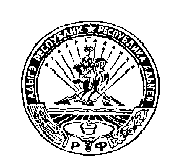 РОССИЙСКАЯ ФЕДЕРАЦИЯРЕСПУБЛИКА АДЫГЕЯМУНИЦИПАЛЬНОЕ ОБРАЗОВАНИЕ«НАТЫРБОВСКОЕ СЕЛЬСКОЕ ПОСЕЛЕНИЕ»385434 с. Натырбово,ул. Советская № 52